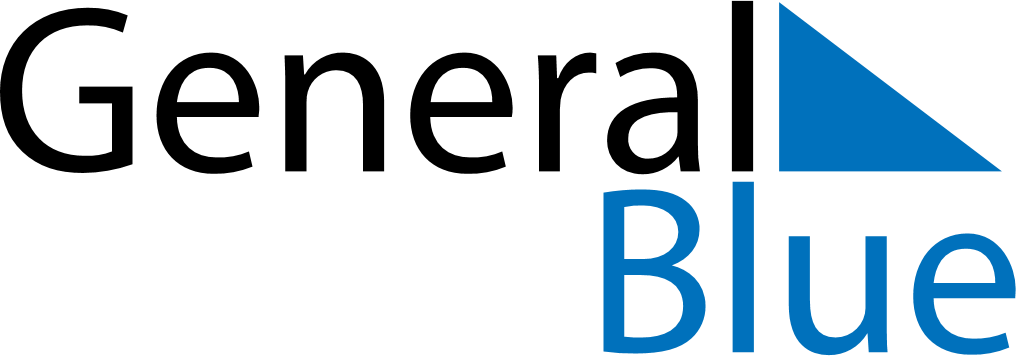 December 2018December 2018December 2018El SalvadorEl SalvadorSundayMondayTuesdayWednesdayThursdayFridaySaturday1234567891011121314151617181920212223242526272829Christmas Day3031